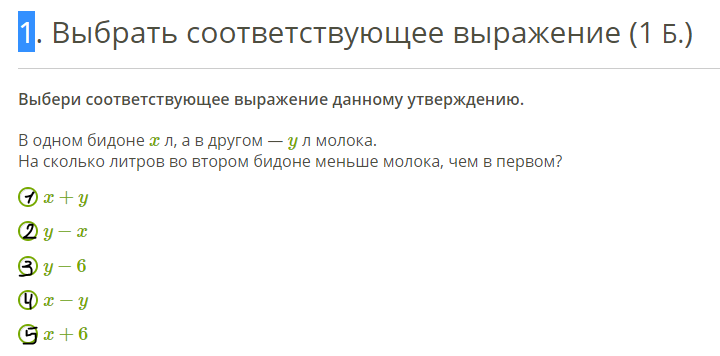 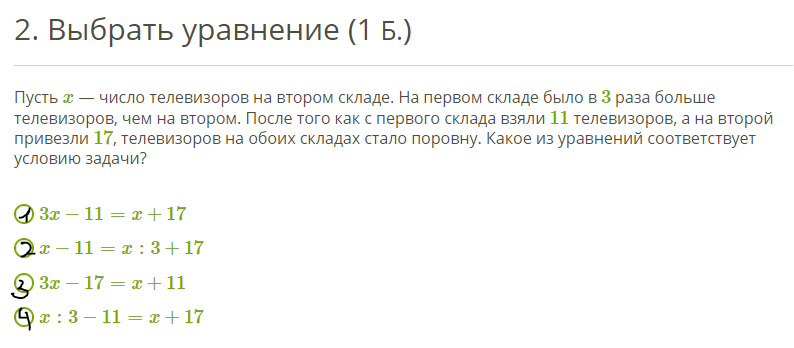 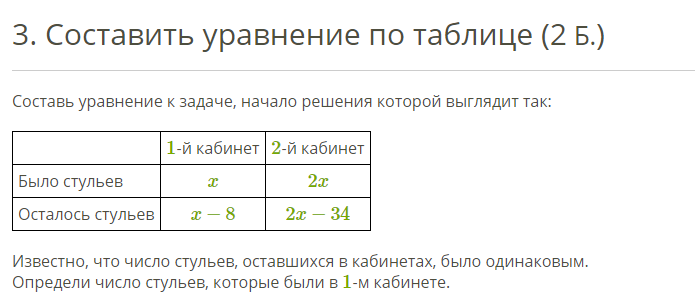 В 3 задании надо составить уравнение и решить его, найти х